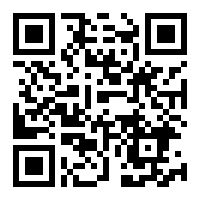 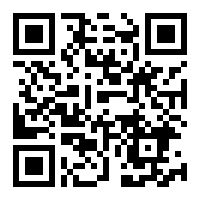 เอกสารข้อเท็จจริงนี้เกี่ยวกับการรักษาความก้าวหน้าของหลักสูตรให้เป็นที่น่าพอใจ โดยรวมถึงหลักเกณฑ์เกี่ยวกับความก้าวหน้าในหลักสูตรกลยุทธ์แทรกแซงบทบาทของ Commonwealth Ombudsman  และ คำแนะนำสำหรับนักเรียนต่างชาติความก้าวหน้าในหลักสูตรทำไมฉันต้องรักษาความก้าวหน้าในหลักสูตรให้เป็นที่น่าพอใจผู้ถือวีซ่านักเรียนที่เป็นวีซ่าหลักทุกคนมีเงื่อนไขวีซ่าที่บังคับ (8202) เงื่อนไขนั้นกำหนดให้คุณ (นอกจากข้อกำหนดอื่น ๆ) ต้องรักษาการเข้าชั้นเรียนให้เป็นที่น่าพอใจในหลักสูตรของคุณ สำหรับแต่ละระยะเวลาเรียนที่กำหนดโดยผู้ให้บริการด้านการศึกษาของคุณคุณต้องให้ผู้ให้บริการด้านการศึกษาของคุณรู้ว่าสถานการณ์ของคุณมีการเปลี่ยนแปลงหรือไม่ เช่น หากคุณเจ็บป่วย หรือคุณประสบกับปัญหาอื่นๆ ที่อาจมีผลกระทบต่อการเรียนของคุณหรือไม่ฉันต้องรู้อะไรบ้างผู้ให้บริการด้านการศึกษาของคุณต้องเฝ้าสังเกตความก้าวหน้าในหลักสูตรของคุณ ใช้กลยุทธ์แทรกแซงหากมีความเสี่ยงที่คุณจะไม่สามารถปฏิบัติตามข้อกำหนดเรื่องความก้าวหน้าในหลักสูตรให้เป็นที่น่าพอใจได้แจ้งคุณหากผู้ให้บริการด้านการศึกษาตั้งใจจะรายงานคุณต่อ Department of Home Affairs ในกรณีที่คุณได้ถูกประเมินว่าไม่บรรลุความก้าวหน้าในหลักสูตรให้เป็นที่น่าพอใจ ภายหลังจากที่ได้มีการใช้กลยุทธ์แทรกแซงแล้วรายงานความก้าวหน้าในหลักสูตรที่ไม่เป็นที่น่าพอใจต่อ Department of Home Affairs คุณซึ่งเป็นนักเรียนต้องปฏิบัติตามข้อกำหนดว่าด้วยความก้าวหน้าในหลักสูตร มีสิทธิ์ยื่นอุทธรณ์คำตัดสินของผู้ให้บริการด้านการศึกษาที่จะรายงานคุณในเรื่องความก้าวหน้าในหลักสูตรที่ไม่เป็นที่น่าพอใจ 
ภาพรวมของกระบวนการ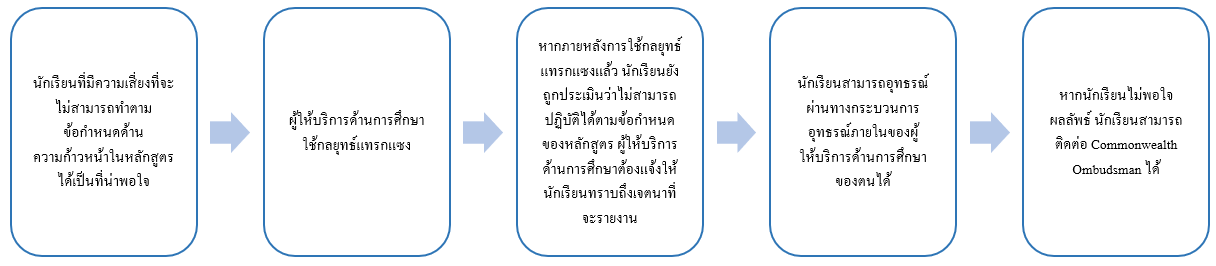 จะเกิดอะไรต่อไปหากคุณทำตามกระบวนการที่ระบุไว้ข้างต้น และตัดสินใจจะติดต่อ Commonwealth Ombudsman แล้ว Ombudsman จะพิจารณาข้อพิพาทของคุณกับผู้ให้บริการด้านการศึกษาของคุณ หาก Ombudsman ทำคำตัดสินที่สนับสนุนคุณ ผู้ให้บริการด้านการศึกษาของคุณต้องนำคำแนะนำของ Ombudsman ไปปฏิบัติ  ในสถานการณ์เช่นนี้  คุณจะเรียนตามหลักสูตรของคุณต่อไปและไม่ถูกรายงานไปยัง Department of Home Affairs หาก Ombudsman ทำคำตัดสินที่สนับสนุนผู้ให้บริการด้านการศึกษาของคุณ ผู้ให้บริการด้านการศึกษาของคุณจะสามารถรายงานคุณไปยัง Department of Home Affairs ในเรื่องที่คุณไม่ก้าวหน้าในหลักสูตรให้เป็นที่น่าพอใจ  Ombudsman อาจทำคำตัดสินที่สนับสนุนผู้ให้บริการด้านการศึกษาของคุณ หากนโยบายและขั้นตอนของผู้ให้บริการด้านการศึกษาของคุณนั้นเป็นไปตามหลักเกณฑ์ของ ประมวลและกฎหมายของประเทศ และผู้ให้บริการด้านการศึกษาของคุณได้ปฏิบัติตามนโยบายและขั้นตอนของตนอย่างถูกต้อง กลยุทธ์แทรกแซงคืออะไรกลยุทธ์แทรกแซงคือแผน วิธีการ หรือปฏิบัติการหนึ่งที่ช่วยคุณหากมีความเสี่ยงที่คุณจะไม่สามารถปฏิบัติตามข้อกำหนดด้านความก้าวหน้าในหลักสูตรได้ วัตถุประสงค์ของกลยุทธ์แทรกแซงคือการช่วยคุณให้ปรับปรุงความก้าวหน้าในหลักสูตรไปสู่ระดับที่น่าพอใจ กลยุทธ์แทรกแซงที่เหมาะสมอาจแตกต่างกันไปตามภาคส่วนการศึกษา หลักสูตร และนักเรียน แต่อาจรวมบางสิ่งต่อไปนี้แนะนำคุณเกี่ยวกับการสัมนาเชิงปฏิบัติการทักษะด้านการศึกษาที่จัดขึ้น การให้คำปรึกษาด้านวิชาการ การช่วยเหลือด้านภาษาอังกฤษ หรือความช่วยเหลืออื่นๆ กำหนดให้คุณไปพบกับเจ้าหน้าที่คนหนึ่งของผู้ให้บริการด้านการศึกษาของคุณอย่างสม่ำเสมอ  เพื่อทบทวนความก้าวหน้าของคุณก่อนสิ้นสุดระยะเวลาเรียนภาคถัดไปลดภาระการเรียนของคุณชั่วคราวหรือเปลี่ยนการลงทะเบียนของคุณไปยังสาขาวิชาอื่น หากทั้งคุณกับผู้ให้บริการด้านการศึกษาของคุณเห็นพ้องกันกำหนดให้คุณเข้าชั้นเรียนตามจำนวนขั้นต่ำ กำหนดให้คุณส่งการบ้านหรือการประเมินที่สมบูรณ์ ภายในกรอบเวลาที่กำหนดส่งต่อคุณไปยังหน่วยงานบริการให้ความช่วยเหลืออื่นๆ ที่เกี่ยวข้อง เช่น การให้คำปรึกษาในเรื่องส่วนตัว หน่วยงานบริการที่เหมาะสม เช่น หน่วยงานบริการให้คำปรึกษาด้านการเงิน ที่อยู่อาศัย และด้านการแพทย์พิจารณาระยะเวลาเลื่อนเรียนหรือการระงับการเรียนชั่วคราว จัดให้มีแผนการแทรกแซงที่เป็นลายลักษณ์อักษร เพื่อยืนยันขั้นตอนที่กำหนดให้คุณต้องทำตาม ซึ่งอาจรวมถึงการเข้าร่วมในการกระทำบางอย่างข้างต้น ฉันต้องรู้อะไรอีกหากคุณไม่สามารถปฏิบัติได้ตามข้อกำหนดเรื่องความก้าวหน้าในหลักสูตรได้หลังจากที่ได้ใช้กลยุทธ์แทรกแซงแล้ว ผู้ให้บริการด้านการศึกษาของคุณควรส่งหนังสือแจ้งเจตนาที่จะรายงาน (Notice of Intention to Report) ให้แก่คุณ  หนังสือแจ้งเจตนาที่จะรายงานคือการบอกคุณว่าผู้ให้บริการด้านการศึกษามีเจตนาที่จะรายงานคุณต่อ Department of Home Affairs คุณมีโอกาสที่จะยื่นอุทธรณ์ภายในก่อนโดยยื่นภายใน 20 วันทำการ (วันจันทร์ถึงวันศุกร์ ไม่รวมวันหยุดราชการ) ซึ่งจะมีการอธิบายไว้ในนโยบายและขั้นตอนของผู้ให้บริการด้านการศึกษาของคุณ  คุณจะต้องปฏิบัติตามกระบวนการร้องเรียนและอุทธรณ์ของผู้ให้บริการด้านการศึกษาของคุณ คุณต้องแน่ใจว่าคุณปรับปรุงรายละเอียดการติดต่อของคุณให้เป็นปัจจุบันเสมอหากคุณยื่นอุทธรณ์ภายใน ผู้ให้บริการด้านการศึกษาของคุณต้องให้ผลลัพธ์ที่เป็นลายลักษณ์อักษรของการยื่นอุทธรณ์ภายในนั้นแก่คุณ และอธิบายเหตุผลสำหรับคำตัดสินนั้นๆ  อีกทั้งนี้ยังต้องบอกคุณด้วยว่าคุณมีสิทธิ์ที่จะยื่นร้องเรียนภายนอกโดยยื่นต่อหน่วยงานรับเรื่องร้องเรียนที่ดำเนินการอย่างเป็นอิสระ เช่น Commonwealth Ombudsman ภายในเวลาที่กำหนด (เส้นตาย) ก่อนที่ผู้ให้บริการด้านการศึกษาของคุณจะสามารถรายงานคุณได้ ให้อ่านผลลัพธ์การอุทธรณ์ภายในของผู้ให้บริการด้านการศึกษาของคุณ และตัดสินใจว่าคุณต้องการจะยื่นร้องเรียนภายนอกหรือไม่ คุณต้องติดต่อหน่วยงานรับคำร้องเรียนภายนอกก่อนสิ้นสุดเส้นตายของผู้ให้บริการด้านการศึกษาของคุณ  คุณควรบอกผู้ให้บริการด้านการศึกษาของคุณด้วยว่าคุณได้ยื่นร้องเรียนภายนอกแล้ว เพื่อผู้ให้บริการด้านการศึกษารู้ว่าต้องไม่รายงานคุณจนกว่ากระบวนการร้องเรียนภายนอกจะเสร็จสมบูรณ์ ฉันจะร้องเรียนเกี่ยวกับคำตัดสินของผู้ให้บริการด้านการศึกษาของฉันได้อย่างไรหากคุณเป็นนักเรียนต่างชาติที่กำลังศึกษาอยู่กับผู้ให้บริการด้านการศึกษาของเอกชน คุณสามารถร้องเรียนต่อ Commonwealth Ombudsman ภายหลังจากที่คุณเสร็จสิ้นกระบวนการร้องเรียนและอุทธรณ์ที่ผู้ให้บริการของคุณเสนอแล้ว  Ombudsman สอบสวนคำร้องเรียนเกี่ยวกับปัญหาต่างๆ ที่เกิดขึ้นที่ผู้ที่จะเป็นนักเรียนต่างชาติ อดีตนักเรียนต่างชาติ หรือนักเรียนต่างชาติในปัจจุบัน อาจมีต่อโรงเรียน วิทยาลัย หรือมหาวิทยาลัยของเอกชน (ผู้ให้บริการด้านการศึกษา) ในประเทศออสเตรเลีย คุณสามารถกรอกแบบฟอร์มออนไลน์ของเราหรือโทรศัพท์หาเราได้ที่หมายเลข 1300 362 072 หากต้องการทราบข้อมูลเพิ่มเติมเกี่ยวกับวิธีที่จะร้องเรียนและวิธีการติดต่อเรา ให้เข้าเยี่ยมชมเว็บไซต์ ombudsman.gov.au หากคุณเป็นนักเรียนต่างชาติหรือเป็นนักเรียนในประเทศที่กำลังศึกษาอยู่กับผู้ให้บริการด้านการศึกษาของรัฐ (รัฐบาล) คุณสามารถร้องเรียนไปยัง ผู้ตรวจการรัฐหรือดินแดน ที่เหมาะสมได้ หากฉันร้องเรียนไปยัง Ombudsman จะทำให้ผู้ให้บริการด้านการศึกษาของฉันหยุดรายงานฉันไปยัง Department of Home Affairs หรือไม่ผู้ให้บริการด้านการศึกษาของคุณต้องไม่รายงานคุณในขณะที่ Ombudsman กำลังสอบสวนคำร้องเรียนของคุณอยู่  Ombudsman จะแจ้งให้คุณกับผู้ให้บริการด้านการศึกษาของคุณทราบ ถึงเวลาเริ่มต้นและสิ้นสุดการสอบสวนคำร้องเรียนของคุณ โดยขึ้นอยู่กับผลลัพธ์  ผู้ให้บริการด้านการศึกษาของคุณอาจยังคงถูกกำหนดให้รายงานคุณ หรือ Ombudsman อาจแนะนำผู้ให้บริการด้านการศึกษาของคุณไม่ให้รายงานคุณ จะเกิดอะไรขึ้นหากฉันถูกรายงานไปที่ Department of Home Affairsหากคุณได้รับแจ้งว่าผู้ให้บริการด้านการศึกษาของคุณได้รายงานคุณ วีซ่าของคุณอาจถูกพิจารณายกเลิก  หากวีซ่าของคุณถูกพิจารณายกเลิก Department of Home Affairs จะส่งหนังสือแจ้งเพื่อให้โอกาสคุณให้ข้อมูลเกี่ยวกับสถานการณ์ของคุณ  ข้อมูลนี้ที่เกี่ยวกับสถาณการณ์ของคุณจะถูกนำมาพิจารณา คุณต้องตอบภายในกรอบเวลาที่ Department of Home Affairs กำหนดมิเช่นนั้นวีซ่าของคุณอาจถูกยกเลิก  สิ่งสำคัญคือรายละเอียดการติดต่อของคุณต้องเป็นปัจจุบันเสมอ  และต้องแน่ใจว่าคุณยังคงปฏิบัติตามเงื่อนไขของวีซ่าของคุณอย่างต่อเนื่อง คุณสามารถหาข้อมูลเพิ่มเติมเกี่ยวกับการศึกษาในออสเตรเลียได้ที่เว็บไซต์ homeaffairs.gov.auมีใครอีกที่สามารถช่วยฉันได้คุณสามารถหารายชื่อลิงค์ที่เป็นประโยชน์ ซึ่งเชื่อมต่อกับองค์กรอื่นๆ ที่อาจช่วยคุณได้ในเว็บไซต์ของเรา คำแนะนำสำหรับนักเรียนต่างชาติอ่านนโยบายความก้าวหน้าในหลักสูตรของผู้ให้บริการด้านการศึกษาของคุณ และให้แน่ใจว่าคุณเข้าใจนโยบายฯ หากคุณมีข้อสงสัยใดๆ เกี่ยวกับเรื่องนี้ ให้ถามผู้ให้บริการด้านการศึกษาของคุณ แน่ใจว่าคุณเข้าใจคำจำกัดความของผู้ให้บริการด้านการศึกษาของคุณ ในเรื่อง ‘ความก้าวหน้าในหลักสูตรที่เป็นที่น่าพอใจ’ และ ‘ความก้าวหน้าในหลักสูตรที่ไม่เป็นที่น่าพอใจ’  หากคุณไม่รู้ว่าคุณต้องบรรลุมาตรฐานอะไร ก็ขอให้ผู้ให้บริการด้านการศึกษาของคุณอธิบายให้คุณฟัง แน่ใจว่าคุณรู้ระยะเวลาที่ผู้ให้บริการด้านการศึกษาของคุณจะตรวจสอบความก้าวหน้าในหลักสูตร ว่า เป็นช่วงห้าสัปดาห์ของการเรียนหรือไม่ หรือเป็นระยะเวลา 10 สัปดาห์ หรือ เป็นภาคการศึกษาระยะเวลา 26 สัปดาห์ หรือเป็นระยะเวลารวมทั้งหมดของหลักสูตรของคุณ หากคุณไม่รู้ ให้ถามผู้ให้บริการด้านการศึกษาของคุณ แจ้งข้อมูลการติดต่อของคุณในปัจจุบันต่อผู้ให้บริการด้านการศึกษาเสมอ ซึ่งจะช่วยให้มั่นใจได้ว่าคุณได้รับข้อมูลจากผู้ให้บริการด้านการศึกษาที่ถูกส่งมาให้คุณ หากคุณเริ่มประสบกับปัญหาใดๆ ในหลักสูตรการเรียนของคุณ ให้พูดคุยกับผู้ให้บริการด้านการศึกษาของคุณเกี่ยวกับปัญหาและขอความช่วยเหลือ ให้ความร่วมมือกับผู้ให้บริการด้านการศึกษาของคุณหากผู้ให้บริการด้านการศึกษาขอให้คุณมาประชุมเพื่อพูดคุยเกี่ยวกับความก้าวหน้าในหลักสูตรของคุณ หรือขอให้คุณนัดเจอกับเจ้าหน้าที่คนหนึ่ง  ให้รีบทำ—อย่ารอจนสายเกินไป นี่เป็นโอกาสของคุณที่จะได้รับความช่วยเหลือและสนับสนุนเพื่อปรับปรุงความก้าวหน้าในหลักสูตรของคุณ เพื่อให้คุณสามารถหลีกเลี่ยงการถูกรายงานได้ จงซื่อสัตย์ต่อผู้ให้บริการด้านการศึกษาของคุณ และบอกถึงสิ่งที่กำลังเกิดขึ้น และว่าทำไมคุณจึงกำลังมีปัญหากับการศึกษาของคุณ ปัญหาอาจเกิดจาก* การคิดถึงบ้าน					* ปัญหาความสัมพันธ์* ความเจ็บป่วย					* การไม่เข้าใจหลักสูตรของคุณ หรือ * ปัญหาอื่นๆ ที่คุณกำลังประสบ ผู้ให้บริการด้านการศึกษาของคุณควรพยายามช่วยเหลือคุณในปัญหาต่างๆ เหล่านี้ หรือบอกคุณเกี่ยวกับหน่วยงานอื่นๆ ที่ให้บริการช่วยเหลือ ซึ่งคุณสามารถติดต่อได้ เช่น หน่วยงานการให้คำปรึกษา หากผู้ให้บริการด้านการศึกษาของคุณบอกคุณว่ามีความเสี่ยงที่คุณจะไม่ก้าวหน้าในหลักสูตรให้เป็นที่น่าพอใจได้ ผู้ให้บริการด้านการศึกษาควรเสนอกลยุทธ์แทรกแซงให้แก่คุณ  กลยุทธ์แทรกแซงถูกออกแบบมาเพื่อช่วยคุณให้ปรับปรุงความก้าวหน้าในหลักสูตรของคุณ ให้รับสิ่งที่ผู้ให้บริการด้านการศึกษาเสนอแก่คุณ และทำสิ่งที่ผู้ให้บริการด้านการศึกษาขอให้คุณทำเพื่อปรับปรุงความก้าวหน้าในหลักสูตรของคุณ ปฏิบัติตามกลยุทธ์แทรกแซงที่ผู้ให้บริการด้านการศึกษาของคุณเสนอแก่คุณหรือบอกคุณ หากผู้ให้บริการด้านการศึกษาให้คุณปฏิบัติตามแผนการแทรกแซงหรือสัญญาการเรียนรู้ ให้แน่ใจว่าคุณทำตามตามแผนหรือสัญญาเหล่านี้ค้นหาข้อมูลเพิ่มเติมได้ที่เว็บไซต์ ombudsman.gov.au.โปรดทราบ: เอกสารฉบับนี้มีวัตถุประสงค์เพื่อใช้เป็นแนวทางเท่านั้น ด้วยเหตุนี้ จึงไม่ควรเชื่อถือข้อมูลนี้ในฐานะคำแนะนำด้านกฎหมาย หรือถือว่าใช้แทนคำแนะนำทางกฎหมายในแต่ละกรณี  ในขอบเขตสูงสุดที่กฎหมายอนุญาต Commonwealth Ombudsman จะไม่รับผิดต่อความสูญเสียหรือความเสียหายที่เกิดขึ้นจากการเชื่อถือเอกสารนี้ สำหรับพระราชบัญญัติฉบับล่าสุดที่ถูกอ้างถึงนี้ โปรดหาอ่านได้จาก Federal Register of Legislation  